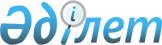 Об определении мест для размещения агитационных печатных материалов
					
			Утративший силу
			
			
		
					Постановление акимата Байдибекского района Южно-Казахстанской области от 24 февраля 2011 года N 102. Зарегистрировано Управлением юстиции Байдибекского района Южно-Казахстанской области 2 марта 2011 года N 14-5-107. Утратило силу постановлением акимата Байдибекского района Туркестанской области от 6 мая 2019 года № 132
      Сноска. Утратило силу постановлением акимата Байдибекского района Туркестанской области от 06.05.2019 № 132 (вводится в действие по истечени десяти календарных дней после дня его первого официального опубликования).

      Примечание РЦПИ!

      В тексте сохранены авторская орфография и пунктуация.
      В соответствии с пунктом 6 статьи 28 Конституционного Закона Республики Казахстан "О выборах в Республики Казахстан" акимат района ПОСТАНОВЛЯЕТ:
      1. Определить места для размещения агитационных печатных материалов для всех кандидатов согласно приложению к настоящему постановлению.
      2. Контроль за исполнением настоящего постановления возложить на руководителя аппарата акима района Б.Тасболатова.
      3. Настоящее постановление вводится в действие по истечении десяти календарных дней после дня первого официального опубликования.
      СОГЛАСОВАНО:
      Председатель районной
      избирательной комиссии Турабеков Есимхан Кенесович
      24 февраля 2011 год Места для размещения агитационных печатных материалов для всех кандидатов по Байдибекскому району
					© 2012. РГП на ПХВ «Институт законодательства и правовой информации Республики Казахстан» Министерства юстиции Республики Казахстан
				
      Аким района:

Р.Жолдас
Приложение
к постановлению акимата
района Байдибек № 102 от
24 февраля 2011 года
1
село Шаян улица Б.Карашаулы рядом с остановкой "Жастар сарайы" 
щит
2
село Шаян улица М.Ауезова с рядом остановкой "Дворец культуры" 
щит
3
село Агыбет возле клуба 
щит
4
село Алгабас возле клуба 
щит
5
село Жулдыз возле клуба 
щит
6
село Жанталап возле клуба 
щит
7
село Шакпак возле клуба 
щит
8
село Казата возле клуба 
щит
9
село Танатар со стороны улицы туберкулезного диспансера 
щит
10
село Шаян улица А.Жылкышиева 
щит
11
село Боралдай улица Д.Батыршаева возле дома культуры "Каратау" 
щит
12
село Жогаргы Боралдай вдоль улицы школы имени Боралдай 
щит
13
село Жыланды возле библиотеки 
щит
14
село Туйетас возле клуба 
щит
15
село Амансай улица Б.Отенбаева возле клуба 
щит
16
село Талап возле школы со стороны улицы 
щит
17
село Сарыбулақ улица О.Базарбекова возле клуба 
щит
18
село Акжар возле школы имени Т.Боралдай 
щит
19
село Теректи возле клуба 
щит
20
село Каратас возле клуба 
щит
21
село Тайманов улица № 1 возле школы О.Тайманова 
щит
22
село Кенсай на перекрестке улиц А.Ташимбетова и О.Дауылбаева
щит
23
село Кошкарата улица А.Бектибаева возле клуба 
щит
24
село Актас возле клуба 
щит
25
село Саркырама возле клуба 
щит
26
село Шалдар возле дома культуры 
щит
27
село Екпинди на перекрестке улиц Абая и трассы Туркестан-Шымкент 
щит
28
село Жиенкум улица № 2 возле клуба 
щит
29
село Акбастау улица О.Оспанова возле клуба 
щит
30
село Туракты возле клуба 
щит
31
село Кенес возле клуба 
щит
32
село Жолгабас возле школы имени Жолгабас 
щит
33
село Жамбыл улица А.Айнакожа возле почтового отдела 
щит
34
село Таскудык улица № 1 возле клуба 
щит
35
село Шыбыт улица № 1 возле клуба 
щит
36
село Жузимдик улица № 2 возле клуба 
щит
37
село Кызылжар возле медицинского пункта 
щит
38
село Мынбулак возле дома культуры "Нура" 
щит
39
село Бестогай улица Кайнарбулак возле клуба 
щит
40
село Акбулак улица Актобе возле медицинского пункта 
щит
41
село Кайнарбулак возле клуба 
щит
42
село Косбулак возле клуба
щит
43
село Мадениет возле клуба
щит
44
село Алмалы возле клуба
щит
45
село Жарыкбас возле клуба
щит
46
село Байдибеката улица Е.Шокеева возле библиотеки 
щит
47
село Кенестобе улица № 1 возле дома культуры "Акмешит" 
щит
48
село Бирлик улица № 2 возле школы имени А.Нысанова 
щит
49
село Кенесодак улица № 1 возле школы имени Жиренова 
щит
50
село Байжансай улица Байжансай возле бывшего здании школы 
щит